 菊スカウト　面接・認証申請書 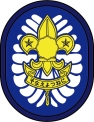 　　　　年　　　月　　　日日本ボーイスカウト兵庫連盟　　　　　　地区　　　　　　第　　　　団　団委員長　　　　　　　　　　　　　　　　㊞　下記のスカウトは、隊長の責任において、菊スカウト章課目の考査を修了し、菊スカウトの段階に達したものと認め、面接による認証を申請します。１．進歩の記録・活動参加記録　　　　　　第　　　　団　　氏　名　　　　　　　　　　　　　　　　２．進級課目の修得※ 技能章が「みなし取得」の場合、取得日は記入せず「みなし取得」と記載する。
３．隊の推薦　　　　　　第　　　　団　　氏　名　　　　　　　　　　　　　　　　４．学校５．本人・保護者のコメント６．面　　接７．菊スカウト進級証の交付と記章の授与兵庫連盟受付　　　年　　月　　日№　　　　－　　　　フリガナ年　　齢西暦　　　　年　　　月　　　日生（満　　　歳　　　か月）性　　別氏　　名年　　齢西暦　　　　年　　　月　　　日生（満　　　歳　　　か月）男・女所　　属(　　　　　　地区)　　　　　　第　　　　団　　　　　　　スカウト隊　　　　　　班（役務）　　　(　　　　　　地区)　　　　　　第　　　　団　　　　　　　スカウト隊　　　　　　班（役務）　　　(　　　　　　地区)　　　　　　第　　　　団　　　　　　　スカウト隊　　　　　　班（役務）　　　(　　　　　　地区)　　　　　　第　　　　団　　　　　　　スカウト隊　　　　　　班（役務）　　　登録番号宗　　教(教宗派)住　　所〒TEL〒TEL〒TEL〒TELちかいをたてた日：　　　　年　　　月　　　日　　　　場所：ちかいをたてた日：　　　　年　　　月　　　日　　　　場所：ちかいをたてた日：　　　　年　　　月　　　日　　　　場所：ちかいをたてた日：　　　　年　　　月　　　日　　　　場所：ちかいをたてた日：　　　　年　　　月　　　日　　　　場所：団の移籍：　　　　　年　　　月　　　　　　　　第　　　　団　　　　　　　　隊から　　　　　　　　第　　　　団　　　　　　　　隊団の移籍：　　　　　年　　　月　　　　　　　　第　　　　団　　　　　　　　隊から　　　　　　　　第　　　　団　　　　　　　　隊　　　　　　　　　　年　　　月　　　　　　　　第　　　　団　　　　　　　　隊から　　　　　　　　第　　　　団　　　　　　　　隊　　　　　　　　　　年　　　月　　　　　　　　第　　　　団　　　　　　　　隊から　　　　　　　　第　　　　団　　　　　　　　隊　　　　　　　　　　年　　　月　　　　　　　　第　　　　団　　　　　　　　隊から　　　　　　　　第　　　　団　　　　　　　　隊スカウト歴入　隊ＢＶＳ隊.      .     入隊.      .     入隊隊(班)活動参加状況隊活動参加：　　　日/　　　日 参加率　　％隊活動参加：　　　日/　　　日 参加率　　％隊活動参加：　　　日/　　　日 参加率　　％スカウト歴入　隊Ｃ　Ｓ隊.      .     入隊.      .     入隊隊(班)活動参加状況班活動参加：　　　日/　　　日 参加率　　％班活動参加：　　　日/　　　日 参加率　　％班活動参加：　　　日/　　　日 参加率　　％スカウト歴入　隊Ｂ　Ｓ隊.      .     入隊.      .     入隊隊(班)活動参加状況隊・班ハイキング参加：　　　　回隊・班ハイキング参加：　　　　回隊・班ハイキング参加：　　　　回スカウト歴入　隊Ｖ　Ｓ隊.      .     入隊.      .     入隊隊(班)活動参加状況隊・班キャンプ参加：　　　　回　　　　泊隊・班キャンプ参加：　　　　回　　　　泊隊・班キャンプ参加：　　　　回　　　　泊スカウト歴進　級Ｃ　Ｓ隊（履修したものに○）うさぎ　・　しか　・　くま（履修したものに○）うさぎ　・　しか　・　くま奉仕活動行事名.    .     〜     .    .    .    .     〜     .    .    スカウト歴進　級Ｃ　Ｓ隊（履修したものに○）うさぎ　・　しか　・　くま（履修したものに○）うさぎ　・　しか　・　くま奉仕活動.    .     〜     .    .    .    .     〜     .    .    スカウト歴進　級初　級.      .     進級新・旧奉仕活動.    .     〜     .    .    .    .     〜     .    .    スカウト歴進　級２　級.      .     進級新・旧奉仕活動.    .     〜     .    .    .    .     〜     .    .    スカウト歴進　級１　級.      .     進級新・旧奉仕活動.    .     〜     .    .    .    .     〜     .    .    スカウト歴信仰奨励章信仰奨励章.      .     授与.      .     授与大会・訓練参加名称.    .     〜     .    .    .    .     〜     .    .    スカウト歴宗　教　章宗　教　章.      .     授与（　　　章）.      .     授与（　　　章）大会・訓練参加.    .     〜     .    .    .    .     〜     .    .    スカウト役務歴ＣＳ隊次　　長.    .     〜     .    .    .    .     〜     .    .    大会・訓練参加.    .     〜     .    .    .    .     〜     .    .    スカウト役務歴ＣＳ隊組　　長.    .     〜     .    .    .    .     〜     .    .    大会・訓練参加.    .     〜     .    .    .    .     〜     .    .    スカウト役務歴ＢＳ隊デンコーチ.    .     〜     .    .    .    .     〜     .    .    大会・訓練参加.    .     〜     .    .    .    .     〜     .    .    スカウト役務歴ＢＳ隊次　　長.    .     〜     .    .    .    .     〜     .    .    海外派遣派遣名.    .     〜     .    .    .    .     〜     .    .    スカウト役務歴ＢＳ隊班　　長.    .     〜     .    .    .    .     〜     .    .    海外派遣.    .     〜     .    .    .    .     〜     .    .    スカウト役務歴ＢＳ隊上級班長.    .     〜     .    .    .    .     〜     .    .    表彰事項事項.      .     スカウト役務歴ＢＳ隊隊　　付.    .     〜     .    .    .    .     〜     .    .    表彰.      .     スカウト役務歴ＶＳ隊.    .     〜     .    .    .    .     〜     .    .    その他スカウト役務歴ＶＳ隊.    .     〜     .    .    .    .     〜     .    .    その他項　目項　目課　目課　目課　目認証年月日1.基　　本1.基　　本⑴ ｢ちかい｣と｢おきて｣の実践に努力して、他のスカウトの模範となる｡⑴ ｢ちかい｣と｢おきて｣の実践に努力して、他のスカウトの模範となる｡⑴ ｢ちかい｣と｢おきて｣の実践に努力して、他のスカウトの模範となる｡･　　･1.基　　本1.基　　本⑵ 班長、次長（グリーンバー）、またはジュニアリーダーとして隊運営に６か月以上携わる。⑵ 班長、次長（グリーンバー）、またはジュニアリーダーとして隊運営に６か月以上携わる。⑵ 班長、次長（グリーンバー）、またはジュニアリーダーとして隊運営に６か月以上携わる。･　　･1.基　　本1.基　　本⑶ B−Pのラストメッセージを読み、隊長とその内容について話しをする。⑶ B−Pのラストメッセージを読み、隊長とその内容について話しをする。⑶ B−Pのラストメッセージを読み、隊長とその内容について話しをする。･　　･1.基　　本1.基　　本⑷ 外国のスカウトの「おきて」を調べる。できれば外国スカウトや指導者に直接教えてもらう。⑷ 外国のスカウトの「おきて」を調べる。できれば外国スカウトや指導者に直接教えてもらう。⑷ 外国のスカウトの「おきて」を調べる。できれば外国スカウトや指導者に直接教えてもらう。･　　･2.健康と発達2.健康と発達⑴ 5分間泳ぐか1,500mを走り、自己記録を更新できるように努力する。⑴ 5分間泳ぐか1,500mを走り、自己記録を更新できるように努力する。⑴ 5分間泳ぐか1,500mを走り、自己記録を更新できるように努力する。･　　･2.健康と発達2.健康と発達⑵ AED（自動体外式除細動器）について以下のことが説明できる。ア)AEDとは何か　　イ)どのような時に使用するか　　ウ)使用の手順⑵ AED（自動体外式除細動器）について以下のことが説明できる。ア)AEDとは何か　　イ)どのような時に使用するか　　ウ)使用の手順⑵ AED（自動体外式除細動器）について以下のことが説明できる。ア)AEDとは何か　　イ)どのような時に使用するか　　ウ)使用の手順･　　･2.健康と発達2.健康と発達⑶ タバコ、アルコール、薬物が人体に及ぼす害について知る。⑶ タバコ、アルコール、薬物が人体に及ぼす害について知る。⑶ タバコ、アルコール、薬物が人体に及ぼす害について知る。･　　･3.スカウト技能3.スカウト技能⑴ 技能章から「野営章」「野外炊事章」「リーダーシップ章」を取得する。⑴ 技能章から「野営章」「野外炊事章」「リーダーシップ章」を取得する。⑴ 技能章から「野営章」「野外炊事章」「リーダーシップ章」を取得する。･　　･3.スカウト技能3.スカウト技能⑵ 班長や次長（グリーンバー）として班キャンプ、またはジュニアリーダーとして 隊キャンプの計画を行い１泊以上の固定キャンプを実施し隊長に報告書を提出する。⑵ 班長や次長（グリーンバー）として班キャンプ、またはジュニアリーダーとして 隊キャンプの計画を行い１泊以上の固定キャンプを実施し隊長に報告書を提出する。⑵ 班長や次長（グリーンバー）として班キャンプ、またはジュニアリーダーとして 隊キャンプの計画を行い１泊以上の固定キャンプを実施し隊長に報告書を提出する。･　　･技 能 章１級必須ハイキング章　　･　　･　　取得スカウトソング章　　･　　･　　取得技 能 章菊必須野営章　　･　　･　　取得野外炊事章　　･　　･　　取得技 能 章菊必須リーダーシップ章　　･　　･　　取得技 能 章その他公民章　　･　　･　　取得通信章　　･　　･　　取得技 能 章その他計測章　　･　　･　　取得観察章　　･　　･　　取得技 能 章その他　　･　　･　　取得　（考査員：　　　　　　　　　　　）　　･　　･　　取得　（考査員：　　　　　　　　　　　）　　･　　･　　取得　（考査員：　　　　　　　　　　　）技 能 章その他　　･　　･　　取得　（考査員：　　　　　　　　　　　）　　･　　･　　取得　（考査員：　　　　　　　　　　　）　　･　　･　　取得　（考査員：　　　　　　　　　　　）技 能 章その他　　･　　･　　取得　（考査員：　　　　　　　　　　　）　　･　　･　　取得　（考査員：　　　　　　　　　　　）　　･　　･　　取得　（考査員：　　　　　　　　　　　）技 能 章その他　　･　　･　　取得　（考査員：　　　　　　　　　　　）　　･　　･　　取得　（考査員：　　　　　　　　　　　）　　･　　･　　取得　（考査員：　　　　　　　　　　　）技 能 章その他　　･　　･　　取得　（考査員：　　　　　　　　　　　）　　･　　･　　取得　（考査員：　　　　　　　　　　　）　　･　　･　　取得　（考査員：　　　　　　　　　　　）4.奉　　仕4.奉　　仕⑴ 団や地域で取り組んでいる奉仕活動に４日以上（１日１時間以上）参加する。⑴ 団や地域で取り組んでいる奉仕活動に４日以上（１日１時間以上）参加する。⑴ 団や地域で取り組んでいる奉仕活動に４日以上（１日１時間以上）参加する。･　　･5.信仰奨励5.信仰奨励⑴ 信仰奨励章を取得する。⑴ 信仰奨励章を取得する。⑴ 信仰奨励章を取得する。･　　･6.班長会議6.班長会議⑴ 1級スカウトとして４か月以上、隊および班活動に進んで参加したことを班長会議で   認めてもらう。⑴ 1級スカウトとして４か月以上、隊および班活動に進んで参加したことを班長会議で   認めてもらう。⑴ 1級スカウトとして４か月以上、隊および班活動に進んで参加したことを班長会議で   認めてもらう。･　　･班長会議のコメント記入者氏名　　　　　　　　　　　　　　　　　　隊長の評価　　　　　　　　　　　　　　　　　　　　　年　　月　　日　　　　      隊　　長：　　　　　　　　       　　　　　　㊞学　　校　　　　　　　　　　　　　学校　第　　　学年趣味・特技：学　　校生徒会・学級活動趣味・特技：学　　校所属クラブ・部活動（その他）趣味・特技：（本人）菊スカウト章挑戦で得たこと、感じたこと本人に対する保護者のコメント（続柄）　　　　氏　名　　　　　　　　　　　　　　　　日　　時　　　　　　年　　　月　　　日　　　：　　　 ～ 　　　：　　　　　　　　　年　　　月　　　日　　　：　　　 ～ 　　　：　　　　　　　　　年　　　月　　　日　　　：　　　 ～ 　　　：　　　　　　　　　年　　　月　　　日　　　：　　　 ～ 　　　：　　　場　　所面接委員氏　　名役　　務氏　　名役　　務面接委員面接委員面接委員表記のスカウトを面接し、進級課目達成を認証しましたので報告します。　　　　年　　　月　　　日　　　　面接認証者　　　　　　　　　　　　　　　　㊞　　　　　　　　　　　　　　　　　　（役務）表記のスカウトを面接し、進級課目達成を認証しましたので報告します。　　　　年　　　月　　　日　　　　面接認証者　　　　　　　　　　　　　　　　㊞　　　　　　　　　　　　　　　　　　（役務）表記のスカウトを面接し、進級課目達成を認証しましたので報告します。　　　　年　　　月　　　日　　　　面接認証者　　　　　　　　　　　　　　　　㊞　　　　　　　　　　　　　　　　　　（役務）表記のスカウトを面接し、進級課目達成を認証しましたので報告します。　　　　年　　　月　　　日　　　　面接認証者　　　　　　　　　　　　　　　　㊞　　　　　　　　　　　　　　　　　　（役務）表記のスカウトを面接し、進級課目達成を認証しましたので報告します。　　　　年　　　月　　　日　　　　面接認証者　　　　　　　　　　　　　　　　㊞　　　　　　　　　　　　　　　　　　（役務）申請書受付・提出（地区）申請書受付・提出（地区）申請書受付・提出（地区）申請書受付・提出（地区）申請書受付（兵庫連盟）申請書受付（兵庫連盟）申請書受付（兵庫連盟）地区受付日スカウト委員長コミッショナー県連盟提出日事務局長コミッショナースカウト委員長･　　･･　　･認証番号進歩証・記章進歩証・記章－進歩証交付日記章授与日－･　　･･　　･